Dzień dobry, moi mili Uczniowiechciałaby, abyście w dniu dzisiejszym różne poznali sposoby zapisywania dat oraz utrwalili pisownię wyrazów z ó w zakończeniach –ów, -ówka, -ówna. W związku ze zbliżającymi się Świętami Wielkanocnymi wykonajcie pracę plastyczną.Poniżej zamieszczam zadania do wykonania na dziś: Edukacja matematyczna:Temat: Zapisuję i odczytuję daty.1. Zapisz temat w zeszycie do matematyki.2. Zobacz prezentację - https://www.youtube.com/watch?v=pV14LBROn6Y3.  Zapisz notatkę w zeszycie:Zapamiętaj!Datę możemy zapisać na trzy sposoby:8 kwietnia 2020 roku8.04.2020 r8 IV 2018 r.4. Zapisz w zeszycie podane daty znanymi sposobami:5. W ćwiczeniach do matematyki część I, na stronie 79 wykonaj ćwiczenia 1, 2 i 3./Informacje pomoc przy rozwiązaniu zadania 3 na stronie 79:Nowy Rok – pierwszy styczniaDzień Matki – dwudziesty szósty majapierwszy dzień wiosny – dwudziesty pierwszy marcaDzień Dziecka – pierwszy czerwcaNarodowe Święto Niepodległości – jedenasty listopadaWigilia Bożego Narodzenia – dwudziesty czwarty grudniasylwester – trzydziesty pierwszy grudnia/Zadania dodatkowe - jeżeli czujesz, że musisz poćwiczyć zadania dotyczące dzisiejszego tematu możesz rozwiązać zadania:Uporządkuj daty https://learningapps.org/view6259077Odszukaj te same daty zapisane trzema sposobami https://learningapps.org/2991513Edukacja polonistyczna:Temat: Pisownia wyrazów z ó w końcówkach wyrazów –ów, -ówka, ówna . /nie zapisuj tematu w zeszycie/Wszystkie dzisiejsze zadania zapisz do zeszytu, kontynuując wczorajszy temat. Nie wpisuj poleceń zapisz tylko numer zadania.1. Przeczytaj zdania, zastąp nazwy zdjęć, wyrazami. Następnie zapisz te zdania w zeszycie.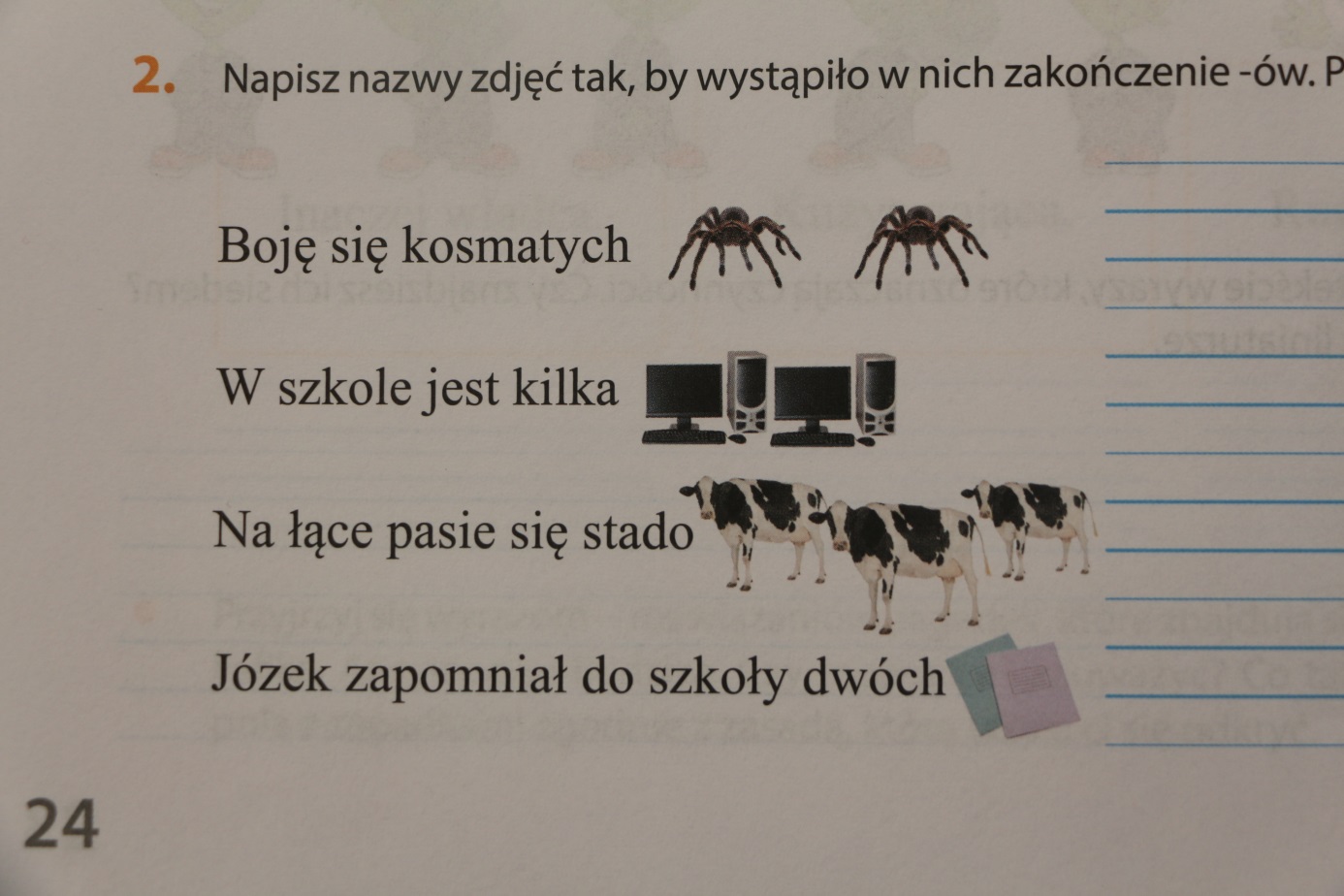 /Na zdjęciu, na końcu czwartego zdania znajdują się zeszyty/2. Zakręć kołem i wylosuj 5 różnych wyrazów https://www.classtools.net/random-name-picker/98_SReMd4Z każdym z wyrazów ułóż samodzielnie zdanie i zapisz je w zeszycie. /Na kole znajdują się wyrazy zakończone na –ów, -ówka, -ówna, należą one do różnych kategorii:- pojazdy: samochodów, samolotów- zwierzęta: mrówka, psów, kotów- nazwiska: Nowakówna, Kowalówna- sport: koszykówka, siatkówka- miasta: Kraków, Tarnów- przedmioty: żarówka, pocztówka- osoby: kolegów, chłopców/3. Do podanych początków wyrazów dodaj końcówkę –ówka. Powstałe wyrazy odczytaj i zapisz w zeszycie.stoł 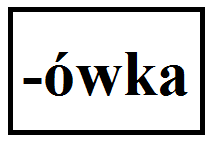 wyścig motorbalonkoszykNa adres mailowy: klysonpraca@gmail.com lub na mój numet telefonu /możesz wysłać do końca tygodnia, czyli do 10.04 (piątek)/Wyślij zdjęcie notatki oraz zapisanych zadań z zeszytu do j. polskiego do tematu: Pisownia wyrazów z ó w końcówkach wyrazów –ów, -ówka, ówna./To, co wpisywałeś wczoraj i dzisiaj do zeszytu do j. polskiego/Edukacja plastyczna:Temat: Wielkanocna kartka świąteczna.Jednym ze świątecznych zwyczajów,  jest wysyłanie kartek z życzeniami. Czy wiecie, że jeszcze kilka lat temu zwyczaj ten był zdecydowanie bardziej popularny. Obecnie został on po części wyparty przez elektroniczne formy przekazu: wysyłanie kartek świątecznych poprzez e-mail lub mms. Mimo to, jednak są jeszcze ludzie, którzy starają się podtrzymać i kontynuować  tradycję. Zapewnić to mogą właśnie kartki świąteczne.Można kupić gotowe kartki świąteczne, zapisać na nich życzenia, które chcielibyśmy przekazać naszym bliskim, ale możemy przygotować takie kartki samodzielnie. Kartkę świąteczną możemy przygotować 1. Wykonaj kartkę świąteczną według Twojego pomysłu oraz według dostępnych przez Ciebie materiałów (blok kolorowy, farby, kredki, bibuła, płatki kosmetyczne, wstążki).   Przygotowując kartkę pamiętajcie o estetyce i dokładności.Poniżej przesyłam Wam kila pomysłów na kartki świąteczne: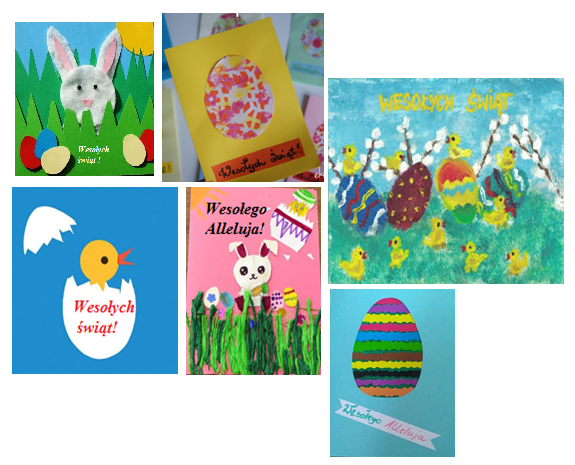 Możecie również zaczerpnąć inspiracje z filmików:https://www.youtube.com/watch?v=_qXlKUvKzJghttps://www.youtube.com/watch?v=uI_jMWDQkL4Jednak najbardziej liczę na Wasze autorskie pomysły! Wierzę w Waszą kreatywność i pomysłowość!Powodzenia I sposóbII sposóbIII sposób8 kwietnia8.048 IV1 sierpnia28.026 XII23.06